О внесении изменений в Порядокпринятия решения о применении к депутату, выборному должностному лицу местного самоуправления мер ответственности, указанных в части 5.4.1 статьи 35 ЗаконаЧувашской Республики «Об организации местного самоуправления в Чувашской РеспубликеРуководствуясь Законом Чувашской Республики от 11.06.2020 №51 «О внесении изменений в Закон Чувашской Республики «О представлении гражданами, претендующими на замещение муниципальной должности, должности главы местной администрации по контракту, и лицами, замещающими указанные должности, сведений о доходах, расходах, об имуществе и обязательствах имущественного характера, проверке достоверности и полноты указанных сведений и принятии решения о применении мер ответственности за представление недостоверных или неполных таких сведений», Собрание депутатов Кайнлыкского сельского поселения Комсомольского района Чувашской Республики решило:1. Внести в решение Собрания депутатов Кайнлыкского сельского поселения Комсомольского района от 25.03.2020 №3/109 «О Порядке принятия решения о применении к депутату, выборному должностному лицу местного самоуправления мер ответственности, указанных в части 5.4.1 статьи 35 Закона Чувашской Республики «Об организации местного самоуправления в Чувашской Республике» следующие изменения:1.1. В пункте 3 Порядка принятия решения о применении к депутату, выборному должностному лицу местного самоуправления мер ответственности, указанных в части 5.4.1 статьи 35 Закона Чувашской Республики «Об организации местного самоуправления в Чувашской Республике», слова «Законом Чувашской Республики «О предоставлении гражданами, претендующими на замещение муниципальной должности, должности главы местной администрации по контракту, и лицами, замещающими указанные должности, сведений о доходах, расходах, об имуществе и обязательствах имущественного характера, проверке достоверности и полноты указанных сведений и принятии решения о применении мер ответственности за предоставление недостоверных или неполных таких сведений» заменить словами «Законом Чувашской Республики от 29.07.2017 №46 «Об отдельных вопросах реализации законодательства в сфере противодействия коррупции гражданами, претендующими на замещение муниципальной должности, должности главы местной администрации по контракту, и лицами, замещающими указанные должности».2. Настоящее решение вступает в силу после его официального опубликования в информационном бюллетене «Вестник Кайнлыкского сельского поселения».Председатель Собрания депутатов                                                   В.Г.Миронов Глава Кайнлыкского сельского поселения                                      А.Г.Кузьмин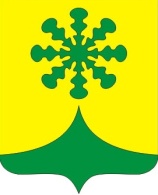 